Exercice 1 : tenue de compteA l’aide des indications suivantes, veuillez créer le compte « Poste », sous forme d’un compte en T, et y présenter les écritures suivantes :Le solde en début de période est de CHF 6'000.-Le 10 janvier, nous achetons de la marchandise pour CHF 2'000.-, que nous payons par virement postal. Le 17 janvier, nous vendons à crédit de la marchandise pour CHF 500.-Le 20 janvier, nous retirons CHF 600 en espèces au  postomat. Un client paie une vente (déjà comptabilisée) le 25 janvier, pour 900 CHF, par virement postal. Nous payons notre fournisseur pour une facture pas encore comptabilisée de marchandise, par virement postal, CHF 750.-.Boucler le compte+      Poste (actif)    ------------------------------1) 6000    l    2) 20005)  900     l     4)  600                l     6)  750                l    7) 3550-----------------------------     6900   l         6900Exercice 2 : Tenue de compteVous vous occupez du compte « Dette bancaire » chez Rémy, fabriquant de motos. Dette en début de période : CHF 30’000.-Remboursement de CHF 5'000.-, par apport du propriétaire. Achat d’un véhicule pour CHF 8'000.-, financé au moyen de la dette bancaire. Achat d’une machine, pour CHF 6'000.-, payé par virement postal. Remboursement de CHF 12'000.- de la dette par virement postal. Retrait de CHF 4'000.- du compte postal. Virement de 1'000.- en remboursement de la dette bancaire. Fin de la période, boucler le compte. Exercice 3 : tenue de compteVous vous occupez du compte Poste du Snack Bar « Chez Léon »Solde en début de période : CHF 4'500.-Paiement par virement postal d’un client, CHF 1'200.-Léon verse sur le compte postal les recettes du jour, CHF 2'000.-Léon paie le salaire de son employé, CHF 4'200.-Léon achète de la marchandise, payée en espèces, CHF 430.-Léon achète un véhicule. Le prix total du véhicule est de CHF 5'000.-, paiement de 1'000.- par virement postal et le solde à 30 jours. Paiement d’un fournisseur, par virement postal, CHF 600.-Fin de la période, boucler le compte. Exercice 4 : Création d’un bilanCréer un bilan en indiquant les différents comptes dans le bon ordre, et en indiquant clairement les 4 sous-groupes du bilan. - banque	10'000.-- caisse	3'000.-- capital	?- créances clients	3'000.-- dettes à long terme	10'000.-- dettes fournisseurs	4'000.-- machines	12'000.-- véhicules	7'000.Exercice 1 : tenue de compte+      Poste (actif)    ------------------------------1) 6000    l    2) 20005)  900     l     4)  600                l     6)  750                l    7) 3550-----------------------------     6900   l         6900Exercice 2 : Tenue de compte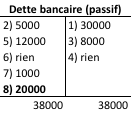 Exercice 3 : tenue de compte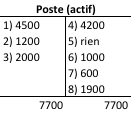 Exercice 4 : Création d’un bilanBilan au 31.12.2017Bilan au 31.12.2017Bilan au 31.12.2017Bilan au 31.12.2017ActifsPassifsActifs circulantsFonds étrangersCaisse3000Dettes fournisseurs4000Banque10000Dettes à long terme10000Créances clients3000Actifs immobilisésFonds propresMachines12000Capital21000Véhicules7000Total actif35000Total passif35000les loyers sont des charges, les produits des ventes sont des produits. les loyers sont des charges, les produits des ventes sont des produits. les loyers sont des charges, les produits des ventes sont des produits. les loyers sont des charges, les produits des ventes sont des produits. ils n'ont rien à faire au bilan.ils n'ont rien à faire au bilan.Bilan au 31.12.2017Bilan au 31.12.2017Bilan au 31.12.2017Bilan au 31.12.2017ActifsPassifsActifs circulantsFonds étrangersCaisse3000Dettes fournisseurs4000Banque10000Dettes à long terme10000Créances clients3000Actifs immobilisésFonds propresMachines12000Capital21000Véhicules7000Total actif35000Total passif35000